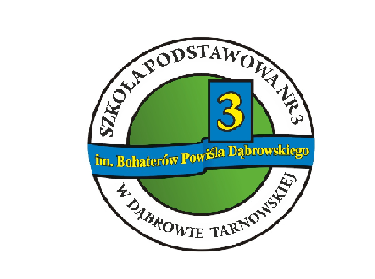 WNIOSEK O PRZYJĘCIE DO KLASY …………………… NA ROK SZKOLNY 2020/2021DANE OSOBOWE KANDYDATA I RODZICÓW:Informacja o spełnieniu przez kandydata kryteriów rekrutacji.Imię i nazwisko rodzeństwa kandydata - dane potwierdza Dyrektor Szkoły Podstawowej na podstawie dokumentacji będącej w posiadaniu szkoły……………………………………………………………………………………………….……………………………………………………………………………………………….Oświadczenie rodzica kandydata o jego miejscu pracy:……………………………………………………………………………………………………………………………………………………………………………………………….……………………………………………………………………………………………….Oświadczenie rodzica kandydata o miejscu zamieszkania krewnych (adresy zamieszkania):……………………………………………………………………………………………………………………………………………………………………………………………….………………………………………………………………………………………………......................................	....................................................Data	Czytelny podpis wnioskodawcy - rodzica (opiekuna)  Oświadczenia wnioskodawcy1.	Oświadczam, że podane w zgłoszeniu dane są zgodne z aktualnym stanem faktycznym. Jestem świadomy/a odpowiedzialności karnej za złożenie fałszywego oświadczenia (art. 151 ust. 2 i 3 ustawy Prawo Oświatowe).2.	Wyrażam zgodę na przetwarzanie danych osobowych zawartych w niniejszym zgłoszeniu  dla potrzeb związanych z postępowaniem rekrutacyjnym zgodnie z  przepisami ustawy z dnia 29 sierpnia 1997 r. o ochronie danych osobowych (tekst jedn.: Dz. U. z 2015 r. poz. 2135, z późn. zm.)......................................	....................................................Data	Czytelny podpis wnioskodawcy - rodzica (opiekuna)  Pouczenie 1.	Dane osobowe zawarte w niniejszym zgłoszeniu będą wykorzystywane wyłącznie dla potrzeb związanych z postępowaniem rekrutacyjnym, prowadzonym na podstawie ustawy  z dnia              7 września 1991 o systemie oświaty ( Dz. U. z 2004 Nr 256, poz. 2572, z późn. zm.)2.	Administratorem danych osobowych zawartych we wniosku oraz załącznikach do wniosku jest szkoła, do dyrektora której zgłoszenie zostało złożone.1.Nazwisko dzieckaNazwisko dziecka2.Pierwsze ImięPierwsze Imię3.Drugie ImięDrugie Imię4.Data urodzenia Data urodzenia 5.Miejsce urodzeniaMiejsce urodzenia6.PESEL W przypadku braku PESEL podać serię i numer paszportu lub innego dokumentu stwierdzającego tożsamośćPESEL W przypadku braku PESEL podać serię i numer paszportu lub innego dokumentu stwierdzającego tożsamość6.PESEL W przypadku braku PESEL podać serię i numer paszportu lub innego dokumentu stwierdzającego tożsamośćPESEL W przypadku braku PESEL podać serię i numer paszportu lub innego dokumentu stwierdzającego tożsamość7.Imię/Imiona i nazwiska rodziców(opiekunów) Imię/Imiona i nazwiska rodziców(opiekunów) MatkiMatkiImięImięImięImięImięImięImięNazwiskoNazwiskoNazwiskoNazwiskoNazwisko7.Imię/Imiona i nazwiska rodziców(opiekunów) Imię/Imiona i nazwiska rodziców(opiekunów) OjcaOjca8.Adres zamieszkaniarodziców (opiekunów) i kandydataAdres zamieszkaniarodziców (opiekunów) i kandydataKod pocztowyKod pocztowyKod pocztowyKod pocztowyKod pocztowyKod pocztowy8.Adres zamieszkaniarodziców (opiekunów) i kandydataAdres zamieszkaniarodziców (opiekunów) i kandydataMiejscowośćMiejscowośćMiejscowośćMiejscowośćMiejscowośćMiejscowość8.Adres zamieszkaniarodziców (opiekunów) i kandydataAdres zamieszkaniarodziców (opiekunów) i kandydataUlica Ulica Ulica Ulica Ulica Ulica 8.Adres zamieszkaniarodziców (opiekunów) i kandydataAdres zamieszkaniarodziców (opiekunów) i kandydataNumer domu (i) mieszkaniaNumer domu (i) mieszkaniaNumer domu (i) mieszkaniaNumer domu (i) mieszkaniaNumer domu (i) mieszkaniaNumer domu (i) mieszkania9.Adres zameldowania kandydata – jeżeli jest inny niż adres zamieszkaniaAdres zameldowania kandydata – jeżeli jest inny niż adres zamieszkaniaKod pocztowyKod pocztowyKod pocztowyKod pocztowyKod pocztowyKod pocztowy9.Adres zameldowania kandydata – jeżeli jest inny niż adres zamieszkaniaAdres zameldowania kandydata – jeżeli jest inny niż adres zamieszkaniaMiejscowość Miejscowość Miejscowość Miejscowość Miejscowość Miejscowość 9.Adres zameldowania kandydata – jeżeli jest inny niż adres zamieszkaniaAdres zameldowania kandydata – jeżeli jest inny niż adres zamieszkaniaUlica Ulica Ulica Ulica Ulica Ulica 9.Adres zameldowania kandydata – jeżeli jest inny niż adres zamieszkaniaAdres zameldowania kandydata – jeżeli jest inny niż adres zamieszkaniaNumer domu (i) mieszkaniaNumer domu (i) mieszkaniaNumer domu (i) mieszkaniaNumer domu (i) mieszkaniaNumer domu (i) mieszkaniaNumer domu (i) mieszkania10.Numery telefonów rodziców (opiekunów)i adresy poczty elektronicznej(o ile je posiadają)MatkiTelefon do kontaktuTelefon do kontaktuTelefon do kontaktuTelefon do kontaktuTelefon do kontaktuTelefon do kontaktu10.Numery telefonów rodziców (opiekunów)i adresy poczty elektronicznej(o ile je posiadają)MatkiAdres poczty elektronicznejAdres poczty elektronicznejAdres poczty elektronicznejAdres poczty elektronicznejAdres poczty elektronicznejAdres poczty elektronicznej10.Numery telefonów rodziców (opiekunów)i adresy poczty elektronicznej(o ile je posiadają)OjcaTelefon do kontaktuTelefon do kontaktuTelefon do kontaktuTelefon do kontaktuTelefon do kontaktuTelefon do kontaktu10.Numery telefonów rodziców (opiekunów)i adresy poczty elektronicznej(o ile je posiadają)OjcaAdres poczty elektronicznejAdres poczty elektronicznejAdres poczty elektronicznejAdres poczty elektronicznejAdres poczty elektronicznejAdres poczty elektronicznejL. pKryteriumZaznacz właściweZaznacz właściweL. pKryteriumTAKNIE1.*Rodzeństwo kandydata realizuje obowiązek szkolny w szkole podstawowej, o przyjęcie do której ubiega się kandydat.2.*Dogodne położenie szkoły podstawowej, o przyjęcie do której ubiega się kandydat, względem miejsca pracy jednego z rodziców kandydata.3.*W obwodzie szkoły podstawowej zamieszkują krewni dziecka wspierający rodziców w zapewnieniu mu należytej opieki. 